ALLERDERMSuchá a šupinatá kůžeŠamponPes a kočka (piktogram) 250 mlJemný šampon bez mýdla určený k častému používání pro optimalizaci stavu kůže a srsti psů a koček všech věkových kategorií. Vysoká snášenlivost. Optimalizovaný dávkovací systém pro snadnou aplikaci.NÁVOD K POUŽITÍ: Navlhčete srst, naneste šampon, vmasírujte a opláchněte. Aplikaci opakujte, nechte působit 5-10 minut a opláchněte. Používejte 2-3krát týdně po dobu 3 týdnů nebo podle doporučení veterinárního lékaře.Veterinární přípravek. Pouze pro zvířata.Číslo schválení: 072-17/CINGREDIENTS: Urea, glycerin, in a neutral pH shampoo base.  Made in France Držitel rozhodnutí o schválení: Virbac, 1ére avenue 2065M LID, 06516, Carros, FrancieDistributor: Virbac Czech Republic s.r.o., Žitavského 496, 156 00 Praha 5, ČR, Tel.: +420 296 384 290QR codeScan meČíslo šarže, EXP: viz obalObsahuje DIPENTEN a IMIDAZOLIDINYL UREA.  Může vyvolat alergickou reakci. Škodlivý pro vodní organismy, s dlouhodobými účinky. Obsah/obal zlikvidujte v souladu s místními předpisy.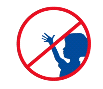 